                 MCA Board Meeting Minutes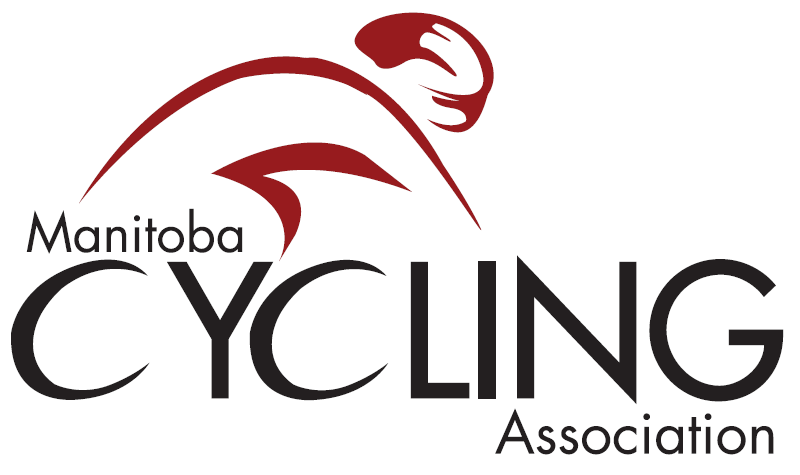 Meeting MinutesAction ItemsDate:April 17, 2013April 17, 2013April 17, 2013Time:6:00 pm6:00 pm6:00 pmLocation:Sport for Life Centre, Sport for Life Centre, Sport for Life Centre, PositionPositionNameIn AttendancePresident (Interim)President (Interim)Andy RomanovychPresentVice-PresidentVice-PresidentvacantSecretarySecretaryAnne-Marie PalfreemanPresentTreasurerTreasurerChristine PrendergastPresentProvincial Program Co-ordinatorProvincial Program Co-ordinatorBill GendronPresentMountain Bike Co-ordinatorMountain Bike Co-ordinatorDave DorningAbsentRoad Bike Co-ordinatorRoad Bike Co-ordinatorKim MitchellAbsentCross Co-OrdinatorCross Co-OrdinatorGary SewellPresentBMX Co-ordinatorBMX Co-ordinatorSteve BrownpresentKids of Mud Co-ordinatorKids of Mud Co-ordinatorKarin McSherryPresentRecreation & Transportation Co-ordinatorRecreation & Transportation Co-ordinatorCurrie GillespiePresentMCA Executive DirectorMCA Executive DirectorTwila PitcherPresentProvincial CoachProvincial CoachJayson GillespiePresentItem No.Agenda ItemPresenter Part A1. Call to OrderQuorum is established2. Approval of March 2013 Minutes Motioned:  Karin McSherrySeconded: Bill GendronAdopted3.  AgendaTwila PitcherPart BFinancial Update Report SubmittedMotion to approve the monthly year to end of March 2013.Motion to adopt: Christine PrendergastSeconded: Curry GillespieApprovedBudgetReviewed by committeeTwila will finalize budget and send out for e-voting.Will confirm actual net income at next meeting.Twila Pitcher                                                                                                                                                                                                                                                                                                                                                                                                                                                          Part COld Business (Review and update of past action items)       AMPPart D1.0: Helmet Position –CTV InterviewThe committee declined to participate in the interviewTwila PitcherPart D2.0 LTADSent out information to clubs for a meeting to discuss youth developmentWe have interest from a number of clubs.  Will set up a meeting for end of May.Twila will draft and agenda Twila PitcherPart D3. 0 BMX tract DevelopmentWill be looking at building a skills development track on the site of an old tennis court. No site restoration fee.Will run weekly clinicsCost significantly less than race track.Need to get things started this yearSteve BrownPart D4. 0 Reports Interim President report submittedExecutive Directive report submitted VP Report Recreation & Transportation report submittedProvincial Program Report SubmittedBMX Report submittedMountain Bike report submittedRoad report submittedKOM report submittedCross report submitedAllPart DNext Meeting –  May 27, 2013 Motion –  Christine PrendergastSeconded –  Andy RomanovychCarried.AllItem No.Mtg DateAction ItemAssigned ToTarget Date1Dec. 05  2011Web site review: Each member is to review their section on the web site and discuss improvements with their committee members.21.02.12 Carry-over to next meeting.20.03.12 Add review of old website too. Partial review done. On-going22.01.13: Twila will speak to Hal about getting access to web and discipline files21.02.13. Hal did give permission for the discipline files to be updated, The Website now looks bad.  We will need to get a professional to make over.25.03.13 We have a web designer looking at the site17.04.13 The Web designer will provide an overview of his vision.  He figures he will have the work done by the end of June.Twila PitcherFebruary 21, 20132April 23, 2012Commissaire development: Karin will pass draft of v.1 Commissaire Development policy to all other commissaires for comments. She will bring the matter back to board for further discussion at the next Board meeting.
22.01.2013 Discussed at meeting. Some version of this is still needed.  Karin will look into this.25.03.13 Deferred17.04.13 Deferred Karin McSherry- March 20134June 25, 2012Discipline policy:22.01.2013 Karin will research what other regions and sports are doing with regards to discipline polices.17.04.13 Gary Sewell will take over and look at developing a race resolution and long term sanction process.Karin McSherry –Gary SewellApril 2013- Fall 20135Aug 292013 Race supplies:Provide an estimate cost of numbers and plates for each race discipline.22.01.2013 the discipline chairs will discuss and get back to Twila shortly.21.02.2013 Still waiting for KOM and Cross25.03.2013 We are investigating have someone else do the race numbers.17.04.13 Closed. Use current supplies. Budget for this year is zero. For the 2014 season will look at Rainbow to produce the numbers.Race Discipline directorsFebruary 20137Aug 29Test Race radios:Seema has volunteered to check the radios.22.01.2013 All radios have been located and they do take a charge.  Can now test. 17.04.13 Being tested as we speak.  ClosedSeema 9Dec 10Inventory:The following actions are required:Do an inventory of trailer.Repair or maintain equipment as required.Sign in process to determine what is in whose hands.Investigate storage22.01.2013 Deferred until the snow meltsAndy Romanovych10Dec 10Duties of Directors:Board members will review the document before the next meetingThe discipline chairs will get together to discuss the role and working of committees and the race calendarLook at the duties of directors22.01.2013 Deferred to next meeting.  21.02.2013 The meeting was held. More discussion needed25.03.2013 Deferred17.04.2013 Closed. The Board decided not to pursue at this time.Gary S, Kim M. and Dave D.By February meeting12Dec 10Club ActivitiesDave Dorning will look at the Ontario document and make suggestion about a possible MB policy by March meeting.25.03.2013 Deferred17.04.13 DeferredDave DorningMarch Meeting14Jan 22Sanctioned Events: Twila will clean up the MBO ahead of time.  Will discuss at next meeting.21.02.2013: Twila did do the clean up. More discussion is required.17.04.13 Combine with 16.TwilaFebruary meeting15Feb 21Sanctioned Events:AMP will go through the processes and forms required to organize a road race.  By March meeting.25.03.2013 Done. Follow-up: write up a list of must do for the races. (next MCA meeting)17.03.13 Closed. DoneAMPMarch meeting16 Mar 25Sanctioned events (Insurance requirements): Gary Sewell will draft the insurance requirements that must be met so that races are MCA sanctioned. 17.04.13 Combine with 14. Gary will develop a criteria list including his research.Gary SewellApril 2013